Jefatura de GabineteDirección de Planeación y Evaluación Se realizó monitoreo sobre el avance de los indicadores del Plan Municipal de Desarrollo y Gobernanza. Se prepara la nueva actualización de matriz de indicadores de resultados por dirección mediante el llenado de datos correspondiente a los meses abril, mayo y junio.Gestión de Inventarios de Gases Efecto Invernadero del AMG, realizadas en las instalaciones de IMEPLAN.Se asistió a dos sesiones de Fortalecimiento de Capacidades para la Gestión de Inventarios de GEI del AMG, con el fin de fortalecer las capacidades técnicas de actores que aseguren la recopilación y estandarización de datos, para la correcta gestión del Inventario de Gases de Efecto Invernadero del AMG. 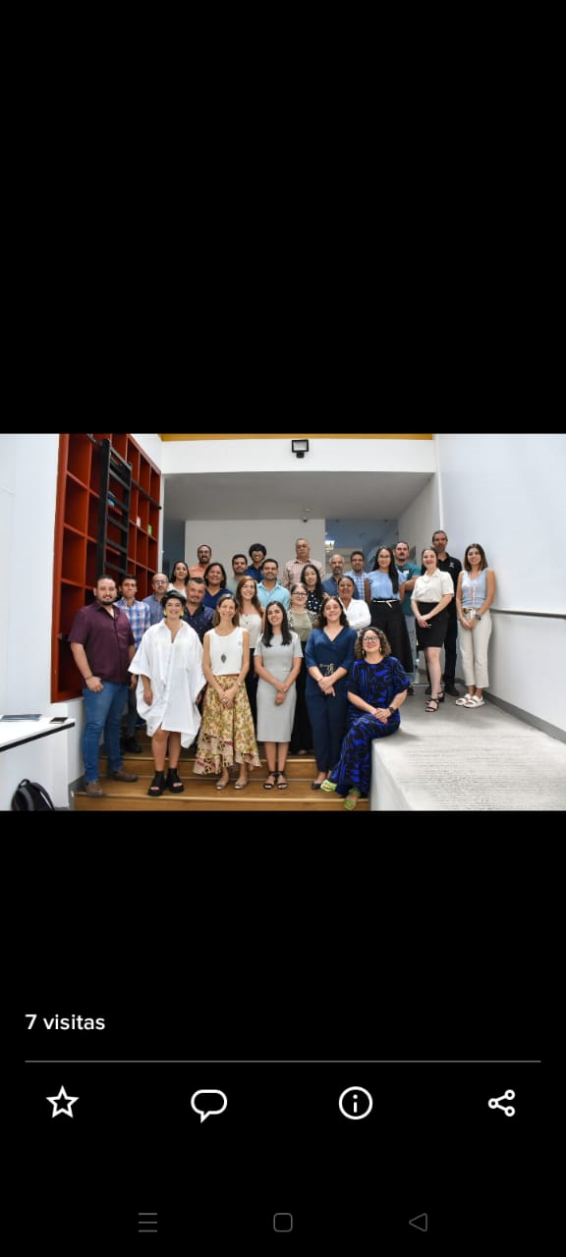 Actividad Resultado CuantitativoPorcentaje de áreas del ayuntamiento evaluadas en el mesNúmero de informes recibidos en el mes Se entregó lo correspondiente a los apartados del artículo 8 a la Dirección de Transparencia y Buenas Prácticas100 %Atención a Direcciones y Jefaturas que lo solicitan 2Apoyo a Jefatura de Gabinete Se asistió en representación del Jefe de GabineteTalleres de Fortalecimiento: Gestión de Inventarios de Gases Efecto Invernadero del AMG